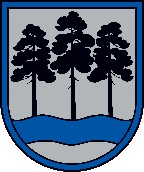  OGRES  NOVADA  PAŠVALDĪBAReģ.Nr.90000024455, Brīvības iela 33, Ogre, Ogres nov., LV-5001tālrunis 65071160, e-pasts: ogredome@ogresnovads.lv, www.ogresnovads.lv SAISTOŠIE NOTEIKUMI Ogrē2022.gada 29.septembrī 						                                       Nr.23/2022 (protokols Nr.22; 6.) Par Ogres novada pašvaldības domes 2008.gada 25.septembra saistošo noteikumu Nr.122 “Detālplānojums zemes gabalam “Lablaiki”, Ogresgala pagastā, Ogres nov., Ogres raj.” atcelšanu daļā – zemes vienībā Lablaiku ielā 7,  Ciemupē, Ogresgala pag., Ogres nov.Izdoti saskaņā ar likuma „Par pašvaldībām” 41.panta pirmās daļas 1.punktuTeritorijas attīstības plānošanas likuma 29.pantu      	Atcelt Ogres novada pašvaldības 2008.gada 25.septembra saistošos noteikumus Nr.122 “Detālplānojums zemes gabalam “Lablaiki”, Ogresgala pagastā, Ogres nov., Ogres raj.”  (Latvijas Vēstnesis, 1.10.2008. Nr.152) daļā – zemes vienībā Lablaiku ielā 7, Ciemupē, Ogresgala pag., Ogres nov., kadastra apzīmējums 7480 005 0136. Domes priekšsēdētājs						                                  E.Helmanis	